Publicado en Antequera el 15/11/2018 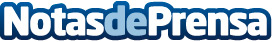 Dos millones de libros para celebrar el día de las librerías Desde el 16 de noviembre, los lectores tienen acceso a un catálogo de ejemplares 46 veces más grande que el monte EverestDatos de contacto:Damián Montero Ávila952 70 60 04Nota de prensa publicada en: https://www.notasdeprensa.es/dos-millones-de-libros-para-celebrar-el-dia-de Categorias: Nacional Literatura Consumo http://www.notasdeprensa.es